 ОхинаТ.А., учитель биологии МБОУ СОШ№34.«История школы в зелёных насаждениях школьного дендропарка» Более 30 лет я работаю в замечательной сельской школе №34 станицы Новотитаровской Динского района Краснодарского края имени Героя Советского Союза А.И.   Покрышкина. За два последних десятилетия   количество учеников в школе увеличилось вдвое, с 485 до более 1000. Среди них много тех, кто прибыл из разных мест России. Я преподаю биологию и считаю, что с историей края, района, станицы и школы нужно знакомить ребят не только на уроках истории и кубановедения.В программе преподавания биологии в 6.7 классах есть экскурсии, которые мы проводим в школьном дворе.Хочу поделиться с коллегами, как я использую время экскурсии для формирования интереса к истории школы, воспитания любви к месту, где ребята   проводят лучшие школьные годы.Так, при планировании экскурсии в 7 классе «Флористический состав деревьев и кустарников школьного парка. Весенние явления в жизни растений», кроме вопросов, связанных с многообразием дендрофлоры парка, функциональными группами БЦ, весенними явлениями, типами взаимоотношений между организмами в БЦ, я включаю вопросы, связанные с историей строительства школы, сменой зеленых насаждений и именами тех людей: педагогов, и просто спонсоров, которые участвовали в озеленении школьного двора.Как оказалось, дети заинтересованно слушают эту информацию, задают много вопросов об истории школы.Я выделила 6 площадок для ознакомления детей, за урок удается пройти по четырем-пяти из них.Центральная аллея школьного парка. Здесь, перед открытием   нового на тот момент здания школы (1967 год), высажены Конский каштан обыкновенный, Клен платановидный. Сопровождаю показ растений, а дети с помощью компьютерной программы определяют видовые названия растений. Они узнают, что в строительстве школы принимали участие не только строители, но и старшеклассники. И 1 сентября 1967 года под песню, слова которой написала тогда старшая пионервожатая, а позже, заслуженный учитель Кубани, В.Т. Тарасенко, выпускники шли на торжественную линейку. Каникулы кончаются, и с самого утра,       Мы снова собираемся у школьного двора.       У школы нашей новой, праздничной веселой       Строятся колонны, горнист играет сбор.       Идут десятиклассники, шагают первоклассники,       Торопятся, торопятся на новый школьный двор… (фото 1)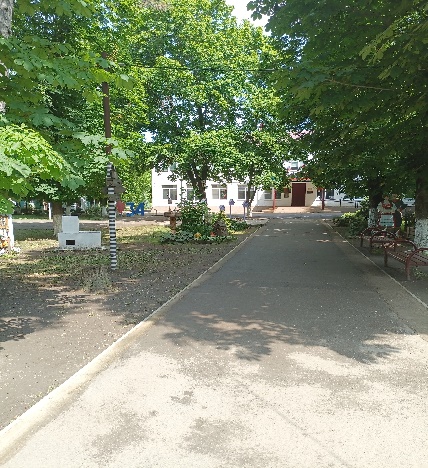 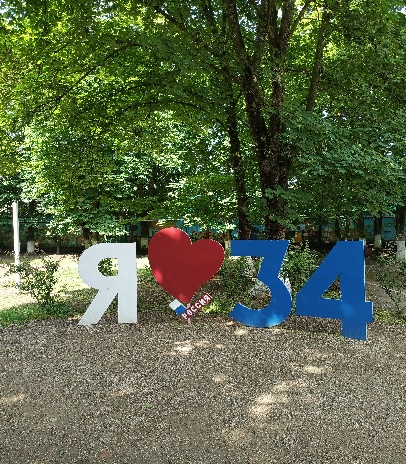 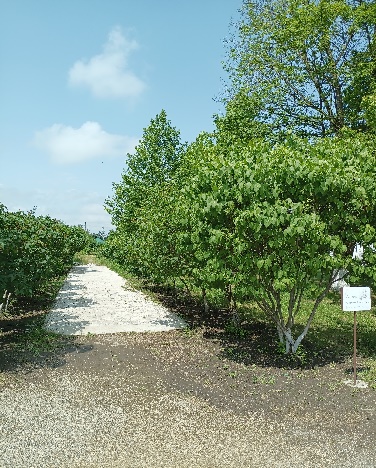   Фото1.                                          Фото 2.                                      Фото 3.Уголок «Я люблю тебя, школа». Здесь установлена металлическая надпись и высажены кусты Барбариса обыкновенного . (2021год). (фото 2)Аллея славы «Сирень 1945 года». В 2020 к 75- летию  Победы Советского народа в Великой Отечественной войне первоклассники и ученики выпускных 9 и 11 классов, а также их учителя и родители, в субботний день марта высаживали сирень. Ребята знают, что в мае 45 вернувшихся с войны солдат – победителей забрасывали веточками сирени. А на экскурсии ребята описывают морфологические признаки растений, определяют их систематическое положение, в ясный день считают, сколько цветков за минуту посещает пчела, а также вспоминают своих прадедов, прабабушек, которые трудились во имя победы, кто на фронте, а кто в тылу. (фото 3).4 площадка. «Памятник, посвященный     Покрышкину». В 2000 году школа боролась за право носить имя Героя Советского Союза, Маршала авиации А.И. Покрышкина. И в 2021 году стала называться именем Героя. Благодаря помощи родителей выпускного 11 класса был сооружен памятник- самолет, и высажена аллея можжевельников (фото 4).5 площадка. Парк Пивоварова. В 2007 году директор фирмы «Мирсант»  А.Н. Пивоваров подарил школе 30 саженцев деревьев трёх видов: Клен красный, Липа кавказская, Платан восточный. В ноябрьский день выпускники 11 класса и  сотрудники Мирсант высадили эти деревья на пустом участке школы. Сейчас эти деревья подросли. Липы цветут пышным цветом летом, платан  радует малышей необычными «ежиками» - плодами, листья клена, оправдывая свое название, осенью окрашиваются в ярко-красный цвет. (фото5)6 площадка. «Фруктовый сад Н.Г.Посыпайко». Эти еще молодые посадки яблонь, груш, вишни птичьей (черешни), черной смородины вместе с выпускниками посадила чудесный учитель технологии Нина Георгиевна Посыпайко в 2019 году. Пройдет немного времени, и сад будет плодоносить, радовать вкусными витаминными плодами. (фото 6).В конце экскурсии ребята получают задание создать   отчет по экскурсии, в котором, вместе с прочими заданиями, они должны описать историю создания  одной из наиболее понравившихся им площадок.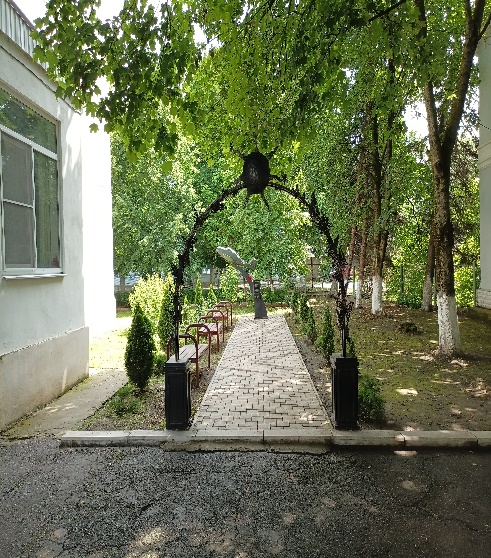 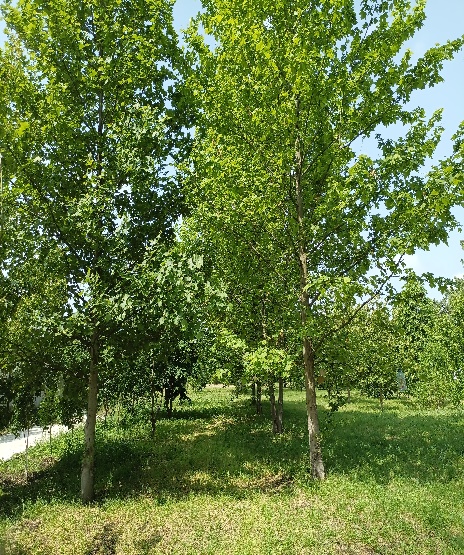 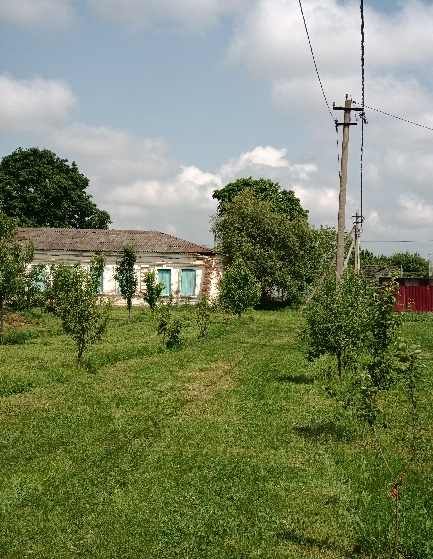 Фото4.                                             Фото5.                                            Фото 6.